															Mise à jour : septembre 2019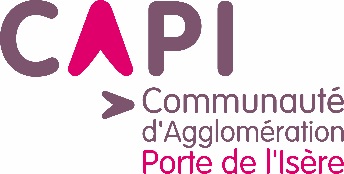  ANNEXE AU REGLEMENT DE FONCTIONNEMENT DES ETABLISSEMENTS D’ACCUEIL DE JEUNES ENFANTS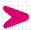 DETAIL DE FONCTIONNEMENT DES STRUCTURESDans tous les établissements petite enfance :L’accueil des enfants est assuré durant les jours et heures d’ouverture, en fonction de la demande de la famille, pour une durée facturée minimum de 1h de garde.Il est conseillé aux usagers d’éviter de déposer ou de récupérer les enfants durant les activités ou siestes.Plancher mensuel de ressources fixé par la CNAF à compter du 1er septembre 2019 : 705.27 €. Pour les années suivantes, le montant est susceptible d’être revu et sera publié en début d’année civile par la CNAF.Les missions des différents personnels au sein des établissements d’accueil des jeunes enfants :Les directeurs : Infirmier Puériculteur, Infirmière Puéricultrice ou Educateur/Educatrice de Jeunes Enfants, ont pour mission :D’accompagner dans un projet d’accueil des enfants et des familles, dans des conditions optimales d’hygiène, de sécurité et de bien-être.D’animer l’équipe et d’optimiser les ressources disponibles.Les Educateurs/Educatrices de Jeunes Enfants, au sein des équipes, ont pour mission :De mener les actions d’éducation, d’animation, de prévention, qui contribuent au développement des enfants, dans un projet d’équipe.Les Auxiliaires de Puériculture ont pour mission :D’assurer le bien-être des enfants dont elles ont la charge, au niveau physiologique, psychologique et physique.Les encadrant(e)s d’enfants et assistant(e)s maternel(le)s au sein des micro-crèches ont pour mission :D’assurer le bien-être de l’enfant, dont elles ont la charge, au niveau physiologique, psychologique et physique.Les adjoints techniques ont pour mission :D’entretenir les locaux, le matériel et le linge.De présenter les repas et goûters des enfants.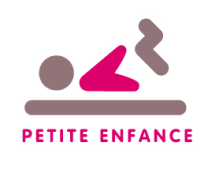 Coordonnées de la structureNom de la directriceJours et heures d’ouvertureCapacité d’accueilFermetures prévisiblesNombre de postes par structure et types  de personnelMulti-accueil « A Petits Pas »1 avenue Henri Barbusse38300 Bourgoin-Jallieu04 74 93 62 22ma.apetitspas@capi38.frAnne-Sophie CLERC-DUNUCDu lundi au vendredi de 7h à 18h4540 places réparties comme suit :10 de 7h à 8h20 de 8h à 8h3040 de 8h30 à 17h3020 de 17h30 à 18h10 de 18h à 18h45Jours fériés Certains pontsJournée pédagogique3 semaines en août1 semaine entre Noël et jour de l’An1 infirmière puéricultrice (directrice)2 éducatrices de jeunes enfants7 auxiliaires puéricultrices4 adjoints techniquesCoordonnées de la structure Nom de la directriceJours et heures d’ouvertureCapacité d’accueilFermetures prévisiblesNombre de postes par structure et types  de personnelMulti-accueil « Champ-Fleuri »Bâtiment « Le Berjamini »1 bis rue Jean-Henri Fabre38300 Bourgoin-Jallieu04 37 03 22 45ma.champfleuri@capi38.frDelphine GILLOT-GIBAULTDu lundi au vendredi de 7h30 à 18h3024 places réparties comme suit :18 de 7h30 à 8h3024 de 8h30 à 17h18 de 17h à 18h30Jours fériés Certains ponts Journée pédagogique 3 semaines en août 1 semaine entre Noël et jour de l’An1 infirmière puéricultrice (directrice)1 éducatrice de jeunes enfants 4 auxiliaires puéricultrices3 adjoints techniquesMulti-accueil « Claude Debussy »62 rue Claude Debussy38090 Vaulx Milieu04 74 96 31 90ma.debussy@capi38.frAnne-Sophie KLEINLe lundi de 8h15 à 11h45Les mardi, jeudi, vendredi de 8h15 à 17h12 places réparties comme suit : 12 de 8h15 à 12h 6  de 12h à 13h30 12 de 13h30 à 17hJours fériés Certains pontsJournée pédagogiqueMercredis et vacances scolaires1 éducatrice de jeunes enfants (directrice)2 auxiliaires de puériculture 1 adjoint techniqueMulti-accueil « Fondbonnière »4 rue des Goélettes38080 l’Isle d’Abeau04 74 18 52 95ma.fondbonniere@capi38.frAlexandra FANIZZIDu lundi au vendredi de 7h45 à 18h18 places réparties comme suit :18 de 7h45 à 11h3012 de 11h30 à 13h3018 de 13h30 à 18hJours fériés Certains ponts Journée pédagogique 3 semaines en août 1 semaine entre Noël et jour de l’An1 éducatrice de jeunes enfants (directrice)4 auxiliaires puéricultrices1 adjoint techniqueMulti-accueil « Les Fougères » Place de l’Europe38090 Villefontaine04 74 96 45 79ma.fougeres@capi38.frIsabelle ALEXANDRELes lundi, mardi, jeudi, vendredi de 8h15 à 17h15 places réparties comme suit : 15 de 8h15 à 12h 8 de 12h à 13h30 15 de 13h30 à 17hJours fériés Certains pontsJournée pédagogiqueMercredis et vacances scolaires1 éducatrice de jeunes enfants (directrice)2 auxiliaires de puériculture 1 adjoint techniqueMulti-accueil « Gaie la Ronde »10 C rue du Lans38080 l’Isle d’Abeau04 74 27 08 83ma.gaielaronde@capi38.frMartine BARGAUDDu lundi au vendredi de 7h45 à 18h15 places réparties comme suit :15 de 7h45 à 11h308 de 11h30 à 13h3012 de 13h30 à 18hJours fériés Certains ponts Journée pédagogique 3 semaines en août 1 semaine entre Noël et jour de l’An1 éducatrice de jeunes enfants (directrice)3 auxiliaires puéricultrices1 adjoint techniqueMulti-accueil « Justin et Valentine »10 square des Charpennes38090 Villefontaine04 74 96 18 13ma.justinvalentine@capi38.frFlorence BOUCHETDu lundi au vendredi de 7h30 à 18h3015 places réparties comme suit : 6 de 7h30 à 8h30 15 de 8h30 à 12h 8 de 12h à 13h30 15 de 13h30 à 17h30 6 de 17h30 à 18h30Jours fériés Certains ponts Journée pédagogique 3 semaines en août 1 semaine entre Noël et jour de l’An1 éducatrice de jeunes enfants (directrice)3 auxiliaires puéricultrices1 adjoint techniqueCoordonnées de la structure Nom de la directriceJours et heures d’ouvertureCapacité d’accueilFermetures prévisiblesNombre de postes par structure et types  de personnelMulti-accueil « La Maison de Praline »1 rue de la Halle38080 l’Isle d’Abeau04 74 27 89 80ma.maisonpraline@capi38.frCorinne DOUCHEMENTDu lundi au vendredi de 7h45 à 18h12 places réparties comme suit : 12 de 7h45 à 11h30 6  de 11h30 à 13h30 12 de 13h30 à 18hJours fériés Certains ponts Journée pédagogique 3 semaines en août 1 semaine entre Noël et jour de l’An1 éducatrice de jeunes enfants (directrice)3 auxiliaires puéricultrices1 adjoint techniqueMulti-accueil « Les Marronniers »Place de l’Hôtel de Ville38070 St Quentin Fallavier04 74 95 65 87ma.lesmarronniers@capi38.frSandrine POPULODu lundi au vendredi de 7h45 à 18h 18 places réparties comme suit :10 de 7h45 à 8h3018 de 8h30 à 11h3015 de 11h30 à 13h3018 de 13h30 à 17h10 de 17h à 18hJours fériés Certains pontsJournée pédagogique3 semaines en août1 semaine entre Noël et jour de l’An1 infirmière puéricultrice (directrice) 1 éducatrice de jeunes enfants à 50%4 auxiliaires puéricultrices1.5 adjoints techniquesMulti-accueil « Mas de la Raz » 30 rue Jean Moulin38090 Villefontaine04 74 94 50 00ma.masdelaraz@capi38.frCatherine SURYLe lundi de 13h30 à 17h Les mardi, jeudi, vendredi de 8h15 à 17h15 places réparties comme suit : 15 de 8h15 à 12h 6  de 12h à 13h30 12 de 13h30 à 17hJours fériés Certains pontsJournée pédagogiqueMercredis et vacances scolaires1 éducatrice de jeunes enfants (directrice)2 auxiliaires puéricultrices 1 adjoint techniqueMulti-accueil « Les Petites Frimousses »538 avenue Pierre Dourdant38290 La Verpillière04 74 82 76 71ma.petitesfrimousses@capi38.frNathalie PASCOËTDu lundi au vendredi de 7h30 à 18h3018 places réparties comme suit :  9 de 7h30 à 8h3018 de 8h30 à 12h  9 de 12h à 13h3018 de 13h30 à 17h30  9 de 17h30 à 18h30Jours fériés Certains pontsJournée pédagogique3 semaines en août1 semaine entre Noël et jour de l’An1 éducatrice de jeunes enfants (directrice)4.5 auxiliaires puéricultrices1 adjoint techniqueMulti-accueil « Les Petits Princes »7 rue des Castors38300 Bourgoin-Jallieu04 74 28 98 75ma.lespetitsprinces@capi38.frMaihan ISCHIADu lundi au vendredi de 6h à 22h24 places réparties comme suit :   6 de 6h à 7h 12 de 7h à 8h 24 de 8h à 18h 12 de 18h à 19h   6 de 19h à 20hJours fériés Certains pontsJournée pédagogique3 semaines en août1 semaine entre Noël et jour de l’An1 éducatrice de jeunes enfants (directrice)1 infirmière puéricultrice6 auxiliaires puéricultrices2 adjoints techniquesCoordonnées de la structure Nom de la directriceJours et heures d’ouvertureCapacité d’accueilFermetures prévisiblesNombre de postes par structure et types  de personnelMulti-accueil « La Pinède »3 Esplanade de la Pinède38090 Villefontaine04 74 96 52 31ma.pinede@capi38.frStéphanie BLANCHINDu lundi au vendredi de 7h30 à 18h18 places réparties comme suit :14 de 7h30 à 8h3018 de 8h30 à 12h14 de 12h à 13h3018 de 13h30 à 17h3014 de 17h30 à 18hJours fériés Certains pontsJournée pédagogique3 semaines en août1 semaine entre Noël et jour de l’An1 éducatrice de jeunes enfants (directrice)4 auxiliaires puéricultrices1 adjoint techniqueMulti-accueil « Le P’tit Mousse »Rue de l’Embarcadère38080 l’Isle d’Abeau04 74 27 01 86ma.ptitmousse@capi38.frChristine CHARDONDu lundi au vendredi de 7h à 18h4530 places réparties comme suit hors vacances scolaires :10 de 7h à 8h30 de 8h à 18h10 de 18h à 18h4522 places réparties comme suit les vacances scolaires :10 de 7h à 8h22 de 8h à 18h10 de 18h à 18h45Jours fériés Certains pontsJournée pédagogique3 semaines en août1 semaine entre Noël et jour de l’An1 infirmière puéricultrice (directrice)1 éducatrice de jeunes enfants6 auxiliaires puéricultrices3.4 adjoints techniquesMulti-accueil « Saint Bonnet »18 square des Charpennes38090 Villefontaine04 74 96 56 60ma.stbonnet@capi38.frAnne-Catherine RIOLIDu lundi au vendredi de 7h à 18h4520 places réparties comme suit hors vacances scolaires :15 de 7h à 9h20 de 9h à 17h3015 de 17h30 à 18h4517 places réparties comme suit les vacances scolaires :7 de 7h à 9h17 de 9h à 17h307 de 17h30 à 18h45Jours fériés Certains pontsJournée pédagogique3 semaines en août1 semaine entre Noël et jour de l’An1 sage-femme (directrice)1 éducatrice de jeunes enfants3.5 auxiliaires puéricultrices2 adjoints techniquesMulti-accueil « Servenoble »1 rue Pasteur38090 Villefontaine04 74 96 54 85ma.servenoble@capi38.frGrégory DULOVIERDu lundi au vendredi de 7h à 18h4550 places réparties comme suit hors vacances scolaires :10 de 7h à 7h3035 de 7h30 à 8h3050 de 8h30 à 18h 8 de 18h à 18h4540 places réparties comme suit les vacances scolaires : 8 de 7h à 7h3020 de 7h30 à 8h3040 de 8h30 à 18h 8 de 18h à 18h45Jours fériés Certains pontsJournée pédagogique3 semaines en août1 semaine entre Noël et jour de l’An1 infirmier (directeur)3 éducatrices de jeunes enfants9 auxiliaires puéricultrices5 adjoints techniquesCoordonnées de la structure Nom de la directriceJours et heures d’ouvertureCapacité d’accueilFermetures prévisiblesNombre de postes par structure et types  de personnelMulti-accueil « Les Trésors de l’Isle »19 rue du Lans38080 l’Isle d’Abeau04 74 27 03 36ma.tresorsdelisle@capi38.frCatherine CHARLIERDu lundi au vendredi de 7h à 18h4520 places réparties comme suit hors vacances scolaires :15 de 7h à 9h20 de 8h à 17h3015 de 17h30 à 18h4517 places réparties comme suit les vacances scolaires :7 de 7h à 9h17 de 9h à 17h307 de 17h30 à 18h45Jours fériés Certains pontsJournée pédagogique3 semaines en août1 semaine entre Noël et jour de l’An1 infirmière puéricultrice (directrice) à 50%1 éducatrice de jeunes enfants à 50%3.5 auxiliaires puéricultrices2 adjoints techniquesMulti-accueil « Les Trois Vallons »2 rue Sermet38080 l’Isle d’Abeau04 74 27 18 64ma.3vallons@capi38.frIsabelle REYDu lundi au vendredi de 7h30 à 18h3018 places réparties comme suit :12 de 7h30 à 8h3018 de 8h30 à 11h3015 de 11h30 à 13h3018 de 13h30 à 17h3012 de 17h30 à 18h30Jours fériés Certains pontsJournée pédagogique3 semaines en août1 semaine entre Noël et jour de l’An1 éducatrice de jeunes enfants (directrice)4 auxiliaires puéricultrices1 adjoint techniqueMicro-crèche « Les Alevins »7 bis impasse des Alevins38300 St Savin04 74 43 98 46mc.lesalevins@capi38.frGwenaëlle EZRATTIDu lundi au vendredi de 7h30 à 18h3010 places réparties comme suit :6 de 7h30 à 8h10 de 8h à 18h6 de 18h à 18h30Jours fériés Certains pontsJournée pédagogique3 semaines en août1 semaine entre Noël et jour de l’An1 éducatrice de jeunes enfants (directrice)4 encadrantes d’enfants1 adjoint techniqueMicro-crèche « Lilots Pirates »Rue de l’Embarcadère38080 l’Isle d’Abeau04 74 96 78 94mc_lilotspirates@capi38.frAurélie FABREDu lundi au vendredi de 7h30 à 18h3010 places réparties comme suit :6 de 7h30 à 8h10 de 8h à 18h6 de 18h à 18h30Jours fériés Certains pontsJournée pédagogique3 semaines en août1 semaine entre Noël et jour de l’An1 éducatrice de jeunes enfants (directrice)4 encadrantes d’enfants1 adjoint techniqueMicro-crèche « Les Moussaillons »135 rue du Cygne38070 St Quentin Fallavier04 74 94 42 15 mc.lesmoines@capi38.frAurélie FABREDu lundi au vendredi de 7h30 à 18h309 places réparties comme suit :6 de 7h30 à 8h9 de 8h à 18h6 de 18h à 18h30Jours fériés Certains pontsJournée pédagogique3 semaines en août1 semaine entre Noël et jour de l’An1 éducatrice de jeunes enfants (directrice)4 encadrantes d’enfants1 adjoint techniqueCoordonnées de la structure Nom de la directriceJours et heures d’ouvertureCapacité d’accueilFermetures prévisiblesNombre de postes par structure et types  de personnelMicro-crèche « Les Ruy’Minis »77 rue de la Salière 38300 Ruy-Montceaumc.ruyminis@capi38.fr06 34 51 25 06Gwenaëlle EZRATTIDu lundi au vendredi de 7h30 à 18h3010 places réparties comme suit :6 de 7h30 à 8h10 de 8h à 18h6 de 18h à 18h30Jours fériés Certains ponts Journée pédagogique 3 semaines en août 1 semaine entre Noël et jour de l’An1 éducatrice de jeunes enfants (directrice)4 encadrantes d’enfants1 adjoint techniqueMicro-crèche « Les Vulpiminis »Bâtiment Aunis3 rue du Grésivaudan38290 La Verpillière04 74 95 54 57mc.laverpilliere@capi38.frIsabelle ALEXANDREDu lundi au vendredi de 7h30 à 18h3010 places réparties comme suit :6 de 7h30 à 8h10 de 8h à 18h6 de 18h à 18h30Jours fériés Certains ponts Journée pédagogique 3 semaines en août 1 semaine entre Noël et jour de l’An1 éducatrice de jeunes enfants (directrice)4 encadrantes d’enfants1 adjoint technique